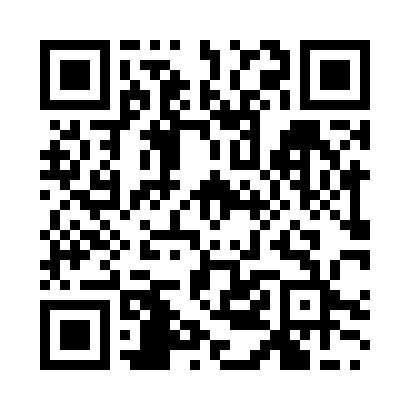 Prayer times for Sakurajima, JapanWed 1 May 2024 - Fri 31 May 2024High Latitude Method: NonePrayer Calculation Method: Muslim World LeagueAsar Calculation Method: ShafiPrayer times provided by https://www.salahtimes.comDateDayFajrSunriseDhuhrAsrMaghribIsha1Wed4:035:3212:143:546:578:212Thu4:025:3112:143:546:588:223Fri4:015:3012:143:546:598:234Sat4:005:2912:143:546:598:245Sun3:595:2912:143:547:008:256Mon3:575:2812:143:547:018:267Tue3:565:2712:143:547:018:278Wed3:555:2612:143:547:028:279Thu3:545:2512:143:547:038:2810Fri3:535:2412:143:547:048:2911Sat3:525:2412:143:547:048:3012Sun3:515:2312:143:547:058:3113Mon3:505:2212:143:547:068:3214Tue3:495:2212:143:547:068:3315Wed3:485:2112:143:547:078:3416Thu3:475:2012:143:547:088:3517Fri3:465:2012:143:547:088:3618Sat3:455:1912:143:547:098:3719Sun3:445:1812:143:547:108:3820Mon3:445:1812:143:547:108:3921Tue3:435:1712:143:547:118:4022Wed3:425:1712:143:547:128:4123Thu3:415:1612:143:547:128:4124Fri3:415:1612:143:547:138:4225Sat3:405:1512:143:547:148:4326Sun3:395:1512:143:547:148:4427Mon3:395:1512:153:547:158:4528Tue3:385:1412:153:547:158:4629Wed3:375:1412:153:557:168:4630Thu3:375:1412:153:557:178:4731Fri3:365:1312:153:557:178:48